 АДМИНИСТРАЦИЯ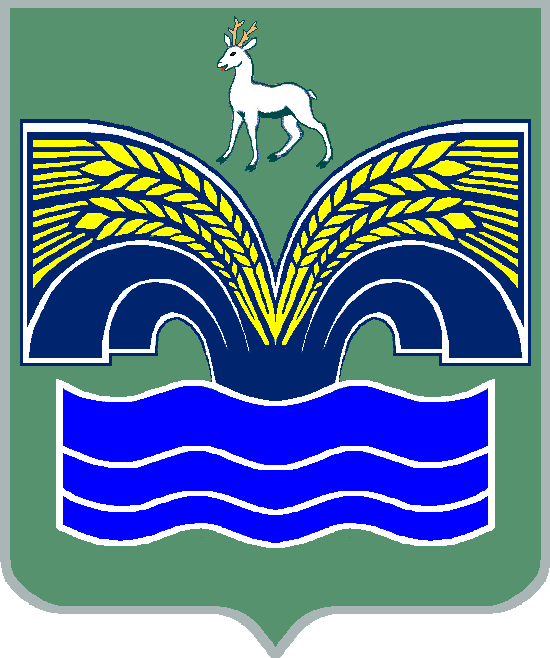 МУНИЦИПАЛЬНОГО РАЙОНА КРАСНОЯРСКИЙСАМАРСКОЙ ОБЛАСТИРАСПОРЯЖЕНИЕот 27.03.2023 № 44-рОб определении должностных лиц, ответственных за брендирование объектов, создаваемых в ходе реализации национальных проектов В целях реализации региональных составляющих национальных и федеральных проектов, руководствуясь п. 3 ч. 4 ст. 36 Федерального закона от 06.10.2003 №131-ФЗ «Об общих принципах организации местного самоуправления в Российской Федерации», п. 5 ст. 44 Устава муниципального района Красноярский Самарской области, принятого решением Собрания представителей муниципального района Красноярский Самарской области от 14.05.2015 № 20-СП,1. Определить ответственным за общую координацию и взаимодействие с региональным проектным офисом и ведомственными проектными офисами органов исполнительной власти Самарской области по вопросам брендирования, а также обеспечение подготовки отчетной информации, руководителя управления экономики и инвестиций администрации муниципального района Красноярский Самарской области Скороход М.О.2. Определить ответственным за техническое обеспечение брендирования объектов «Национальные проекты России» руководителя                            МКУ – управление строительства и ЖКХ администрации муниципального района Красноярский Самарской области Гаврилова А.С.3. Определить ответственным за выгрузку отчетной информации в систему «Контента» через личный кабинет, а также осуществление информационного сопровождения национальных проектов и размещение информационных поводов в системе «Контента», директора                  МБУ «Информационный центр Красноярского района» Яценко Ю.В.4. Признать утратившим силу распоряжение администрации муниципального района Красноярский Самарской области № 334-р от 14.09.2021 «Об определении ответственных должностных лиц».5. Разместить настоящее распоряжение на официальном сайте администрации муниципального района Красноярский Самарской области в сети Интернет в разделе «Национальные проекты».6. Довести настоящее распоряжение до сведения заинтересованных лиц.7. Настоящее распоряжение вступает в силу со дня его подписания.Глава района                                                                               М.В.БелоусовУханова 21953